「あさひかわ安心つながり手帳」配付者名簿（　　　　年　　月分）　　提出名簿（　　）枚中の（　　）枚目　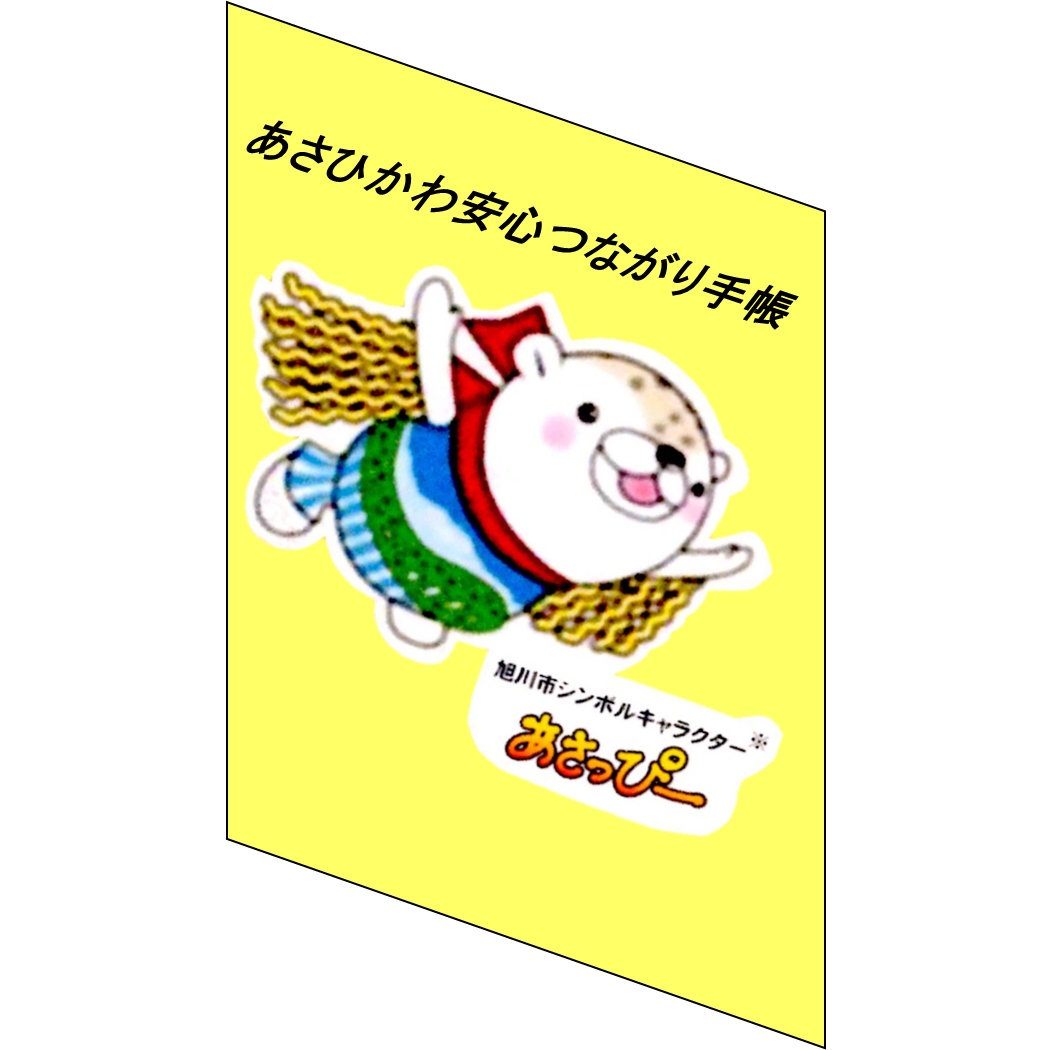 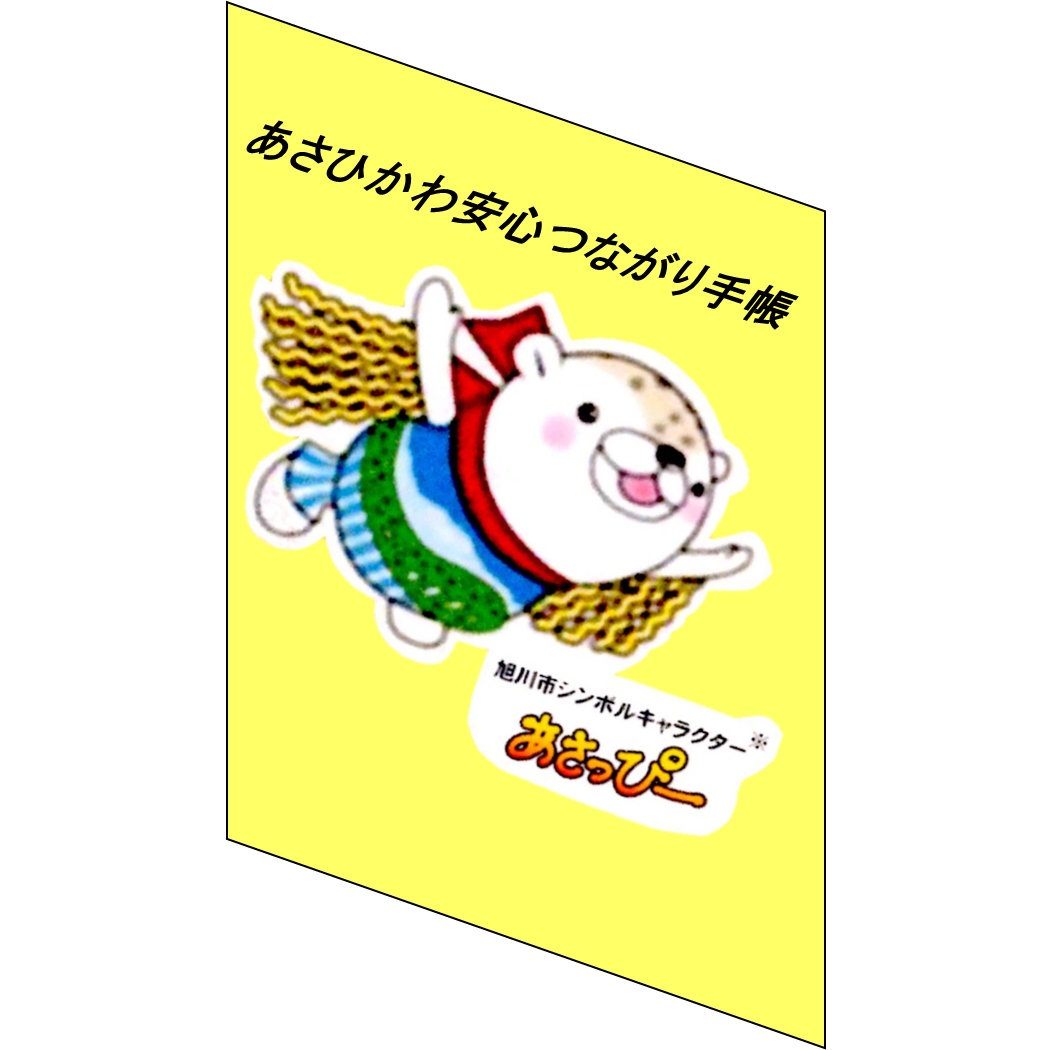 「あさひかわ安心つながり手帳」配付者名簿を月ごとに作成し，翌月の１０日までに長寿社会課地域支援係に提出くださいますよう御協力をお願いします。担当　旭川市福祉保険部長寿社会課地域支援係（電話　２５－５２７３）介護保険サービス利用者の氏名被保険者番号介護保険サービス利用者の氏名被保険者番号１２１２２２３２３４２４５２５６２６７２７８２８９２９１０３０１１３１１２３２１３３３１４３４１５３５１６３６１７３７１８３８１９３９２０４０